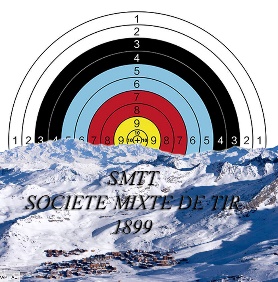 SIABonjour ou bonsoir à tous.

Pour info : Suite à la réunion du 17 janvier 24 à la préfecture, vous allez pouvoir créer votre compte SIA  a partir du 27 février 2024.

Vous aurez jusqu'au 31 décembre 2024 pour vous connecter. 

Pour la création du compte il faut : Adresse mail, et les justificatifs suivant:(scans ou photos) de la pièce d'identité, justificatif de domicile.

Le numéro SIA si l'armurier à eu l'occasion de vous créer un.

 Vous pouvez trouver sur internet : Service-public.fr les explications .Tous les renouvellements ou acquisitions sont a faire en version 

 Papier jusqu'au 27 Mai 2024 et 3 mois avant la date d'échéance de l'autorisation.
  
  Cordialement   SMTT